Полиция напоминает: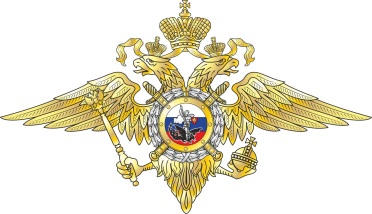 важно задуматьсяо безопасности своего жилищаи сохранности имущества в период летнего отдыхаЕсли нет возможности установить сигнализацию, то квартирную кражу можно предупредить, взяв на вооружение некоторые правила:- запирайте дверь на ночь и закрывайте окна;- уходя из дома, не ленитесь закрывать форточки, а тем более окна и дверь лоджии или балкона;- установите на двери глазок;- при потере ключа немедленно смените замки;- входные двери подъезда, тамбура и квартиры должны быть исправны и надежно закрываться;- выходы на чердак, крышу должны быть исправны и постоянно закрыты на замки;- в подъезде дома, а также в общем тамбуре должно быть исправное электроосвещение;- не оставляйте ключ в «надежном месте»: под ковриком, в почтовом ящике, в электрощитке и т.п.;- если к вам заходят посторонние (работники коммунальных служб, мастера по ремонту электробытовых приборов, интернета и т.п.), ограничьте их передвижение по квартире;- нельзя хранить на видном месте запасные ключи от квартиры, вешать на них брелок, бирки с фамилией и адресом;- можно по договоренности с соседями установить в подъезде домофон с видеофиксацией посетителей.Телефоны дежурных частей г. Петропавловск-Камчатский: 8(4152) 42-44-01Полиция напоминает:важно задуматьсяо безопасности своего жилищаи сохранности имущества в период летнего отдыхаЕсли нет возможности установить сигнализацию, то квартирную кражу можно предупредить, взяв на вооружение некоторые правила:- запирайте дверь на ночь и закрывайте окна;- уходя из дома, не ленитесь закрывать форточки, а тем более окна и дверь лоджии или балкона;- установите на двери глазок;- при потере ключа немедленно смените замки;- входные двери подъезда, тамбура и квартиры должны быть исправны и надежно закрываться;- выходы на чердак, крышу должны быть исправны и постоянно закрыты на замки;- в подъезде дома, а также в общем тамбуре должно быть исправное электроосвещение;- не оставляйте ключ в «надежном месте»: под ковриком, в почтовом ящике, в электрощитке и т.п.;- если к вам заходят посторонние (работники коммунальных служб, мастера по ремонту электробытовых приборов, интернета и т.п.), ограничьте их передвижение по квартире;- нельзя хранить на видном месте запасные ключи от квартиры, вешать на них брелок, бирки с фамилией и адресом;- можно по договоренности с соседями установить в подъезде домофон с видеофиксацией посетителей.Телефоны дежурных частей г. Петропавловск-Камчатский: 8(4152) 42-44-01